PROTOKÓŁposiedzenia Komisji Artystycznej 5. Konkursu Heligonistów Województwa Małopolskiego im. Aleksandry Szurmiak-Boguckiej,
który odbył się w Mordarce w dniu 3 grudnia 2022 r.Komisja Artystyczna w składzie:dr hab. Tomasz Nowak		– etnomuzykolog, przewodniczący komisjiMichał Pastuch		– muzyk, folklorystaPrzemysław Ficek		– folklorysta, multiinstrumentalistaPo przesłuchaniu i gruntownej ocenie 28 prezentacji konkursowych, których wykonawcy pochodzili z 6 powiatów województwa małopolskiego - brzeskiego, krakowskiego, limanowskiego, nowosądeckiego, suskiego, tarnowskiego, postanowiła przyznać następujące nagrody i wyróżnienia:I.	KONKURS INDYWIDUALNYKategoria dorosłych:Nagrodę główną w kwocie 650,00 zł otrzymuje Samuel Guzik z JuszczynaI miejsce i nagrodę pieniężną w kwocie 500 zł otrzymują:Paweł Mrózek z JurkowaCzesław Kuchta z JurkowaII miejsce i nagrodę pieniężną w kwocie 400 zł otrzymują:Rafał Kapera z Krasnego-LasocicAleksander Nowak z OsielcaKarol Zajda z JuszczynaIII miejsce i nagrodę pieniężną w kwocie 300 zł otrzymują:Janusz Fudyma z ZalasowejMaria Kwapniewska z ŁękawkiDariusz Kruczek z KobylcaWyróżnienie i nagrodę pieniężną w kwocie 200 zł otrzymują:Michał Łyszczarz z WilkowiskaArtur Cudek z PogorzanPatryk Szewczyk z DobrejJerzy Hebda z PrzyszowejAdrian Bujas z MogilanKategoria młodzieżowa:I miejsce i nagrodę pieniężną w kwocie 300 zł otrzymuje:Jakub Szwala z Wierchomli MałejII miejsce i nagrodę pieniężną w kwocie 250 zł otrzymują:Karol Morajko z PrzenoszyFilip Krupa z FilipowicIII miejsce i nagrodę pieniężną w kwocie 200 zł otrzymują:Przemysław Galas z ZalasowejPaweł Wiktor z NawojowejWyróżnienie i nagrodę pieniężną w kwocie 150 zł otrzymują:Hubert Kotwica z PtaszkowejJulia Onak z ŁękawkiAdam Gaura z GwoźdźcaKategoria dziecięca:I miejsce i nagrodę pieniężną w kwocie 200 zł otrzymuje:Gabriel Ptaszkowski z KąclowejII miejsce i nagrodę pieniężną w kwocie 150 zł otrzymuje:Szymon Skrzeczyński z KąclowejIII miejsce i nagrodę pieniężną w kwocie 100 zł otrzymuje:Oliwier Rubiś z CharzewicII	KONKURS MISTRZ I UCZEŃI miejsce i nagrodę pieniężną w kwocie 350 zł otrzymuje:Aleksander Nowak z Osielca z uczniem Rafałem MarkiemII miejsce i nagrodę pieniężną w kwocie 250 zł otrzymuje:Rafał Kapera z Krasnego-Lasocic z uczennicą Natalią KaperąWyróżnienie i nagrodę pieniężną w kwocie 150 zł otrzymuje:Maria Kwapniewska z Łękawki z uczniem Maksymilianem CieśląOrganizatorami tegorocznej imprezy są:Małopolskie Centrum Kultury SOKÓŁ w Nowym SączuStowarzyszenie HELIGONKI POD KICKAMIZespół Regionalny SPOD KICEK z MordarkiPatronat honorowy nad konkursem objęła: 
Iwona Gibas, Członek Zarządu Województwa MałopolskiegoPartnerami są:Starostwo Powiatowe w LimanowejUrząd Gminy w LimanowejFundatorem nagród finansowych w kwocie 7 600,00 zł jest Małopolskie Centrum Kultury SOKÓŁ w Nowym SączuFundatorem nagród rzeczowych w kwocie 2 175,00 zł jest Małopolskie Centrum Kultury SOKÓŁ w Nowym SączuFundatorem statuetek w poszczególnych kategoriach konkursowych jest Stowarzyszenie HELIGONKI POD KICKAMI z MordarkiKomisja Artystyczna z zadowoleniem stwierdza wysoki poziom występujących uczestników. Składa też gorące podziękowania organizatorom i sponsorom przedsięwzięcia na czele z Józefem Tokarczykiem oraz Małopolskim Centrum Kultury SOKÓŁ w Nowym Sączu. Komisja zwraca także uwagę by uczestnicy przeglądu korzystali wyłącznie z repertuaru muzycznego pochodzącego
z własnego regionu. Zachęca również dorosłych heligonistów do podejmowania wysiłków edukacyjnych i kształcenia młodych muzyków.Na tym protokół zakończono i podpisano: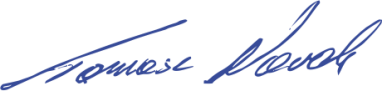 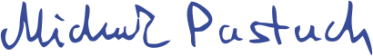 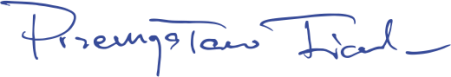 